Зарегистрировано Управлением Министерства юстиции Российской Федерации по Ханты-Мансийскому автономному округу-Югре 23 января 2019 года,регистрационный номер ru863110002019001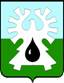 МУНИЦИПАЛЬНОЕ ОБРАЗОВАНИЕ ГОРОД УРАЙХАНТЫ-МАНСИЙСКИЙ АВТОНОМНЫЙ ОКРУГ-ЮГРА     ДУМА ГОРОДА УРАЙ     РЕШЕНИЕот 20 декабря 2018 года                                          	  	                       №81О внесении изменений в устав города УрайРассмотрев представленный главой города Урай проект муниципального правового акта о внесении изменений в устав города Урай, Дума города Урай решила:Внести изменения в устав города Урай:  в статье 42:подпункт 4 пункта 1 изложить в новой редакции:«4) частичная компенсация стоимости оздоровительной или санаторно-курортной путевки, а также компенсация стоимости проезда к месту оздоровительного или санаторно-курортного лечения и обратно муниципальному служащему и его несовершеннолетним детям в возрасте до 18 лет один раз в два календарных года;»;       пункт 3 изложить в новой редакции:       «3. Неработающим муниципальным служащим, которым назначена пенсия за выслугу лет, предоставляется дополнительная гарантия в виде частичной компенсации стоимости оздоровительной или санаторно-курортной путевки один раз в два календарных года в порядке, размерах и на условиях, установленных постановлением администрации города.»;подпункт 4 пункта 1 статьи 43 изложить в новой редакции:       «4) компенсация 70 процентов стоимости оздоровительной или санаторно-курортной путевки, а также компенсация стоимости проезда к месту оздоровительного или санаторно-курортного лечения и обратно лицу, замещающему муниципальную должность на постоянной основе, и его несовершеннолетним детям в возрасте до 18 лет один раз в два календарных года в порядке, размере и на условиях, установленных Думой города;».2. Направить решение в Управление Министерства юстиции                          Российской Федерации по Ханты-Мансийскому автономному округу - Югре для государственной регистрации.3. Опубликовать решение в газете «Знамя» в течение 7 дней со дня его поступления из  Управления Министерства юстиции Российской Федерации по Ханты-Мансийскому автономному округу - Югре после государственной регистрации.Председатель Думы города Урай                  Глава города Урайподпись               Г.П.Александрова                 подпись                А.В.Иванов                                                                               24 января 218 года